English Martyrs Catholic Church http://www.englishmartyrshx.com/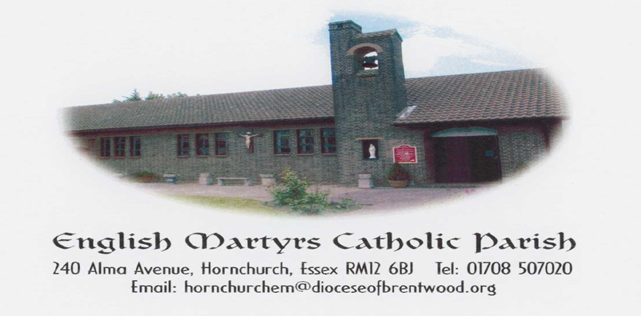 Parish Priest: Fr Linu Thankachan240 Alma Avenue, Hornchurch, Essex RM12 6BJTel.no: 01708 507020email: hornchurchem@brcdt.org Founded 1955 Diocese of Brentwood Registered Charity No. 23409PRAYER FOR OUR DIOCESELord Jesus ChristSon of the Living God.Teach us to walk in your ways more trustfullyTo accept your truth more faithfullyAnd to share your life more lovinglyInspire us by the power of the Holy Spiritfor mission within our Dioceseso that your name may be made knownand that all may come as one familyto the Kingdom of the Fatherwhere you live for ever and ever. AmenSECOND SUNDAY IN ORDINARY TIME(PEACE DAY)SUNDAY 14TH JANUARY (B)                      1 Samuel 3:3-10.19  1 Corinthians 6:13-15. 17-20 John 1:35-42The genre of today’s first reading is that of a “call narrative”. While many call narratives are in Scripture, the call of Samuel is unique. Other such narratives depict an individual hearing the voice of God and understanding who it is that is speaking (consider, for example, Abraham, Isaiah, and Jeremiah). Samuel does not grasp whose voice is calling him. The priest Eli, however, understands this call and instructs Samuel in how to respond, should he hear that voice again. Verses that are cut from today’s text are especially interesting since within them we learn that by responding faithfully to God’s call, Samuel has difficult word that he must deliver to his mentor, Eli.In the Gospel selection from John, we are presented with a remarkable story. Like the first reading for today, it can be described as a call narrative. The scene opens with John the Baptist standing with two of his disciples when Jesus walks by. When John refers to Jesus as the “Lamb of God”, John’s disciples immediately leave him to follow Jesus. It is as if John has fulfilled his responsibility to these two men. He has helped them to recognise Jesus. Andrew, one of John’s disciples who left John and followed Jesus, in turn “found his own brother Simon [Peter]” and “brought him to Jesus”. Seemingly evident in today’s selections from First Samuel and the Gospel of John is that people of faith are called to assist one another in recognizing the mystery and presence of God among them. Clearly, the priest Eli, John the Baptist and Andrew were instruments of God.SECOND COLLECTION: Today’s second collection will be for Pax Christi. As always your kind generosity is very much appreciated.BAPTISM PREPARATION: If you are expecting a baby or have a baby for baptism in the next couple of months, please speak to Fr Linu who will help you make the appropriate arrangements.MASS REQUESTS: Special ‘Mass Request’ envelopes are available at the back of the Church. Please use one for each request and place your donation within it. You can either hand it to the Priest or pop through the Presbytery letterbox.SICK AT HOME OR IN HOSPITAL: If anyone is seriously ill at home or is in hospital, it is vitally important to let Fr Linu know so that the sick person may receive the spiritual help of the sacraments. Relatives or friends should also inform the Catholic Chaplain of the hospital concerned.CALLING EX-ST EDWARD’S PUPILS FROM UPTON PARK :  Please see noticeboard for information.BCYS YOUTH MASS – Thursday 1st February, 6pm at Brentwood Cathedral:Beginning with pizza & refreshments in the Parish Hall from 6pm, with a speaker from the SVP joining us to help prepare for the start of Lent. Youth Mass will then be celebrated in the Cathedral at 7:30pm. Absolutely everyone is welcome, please bring instruments, and sing, serve or read if you wish! No need to book, but do let us know if you have a group coming – just email info@bcys.net MISSION ‘PILGRIMS OF HOPE’: There will be a Parish Mission taking place at St Alban’s from 9th to 14th June 2024, in which I would like our Parish to be a part of. The Mission is intended as a time of prayer, reflection and renewal for the Parish. As a first step Canon Maurice Gordon is organising a Retreat Day on 27th January 10am-4pm at St Albans and will be led by a member of the Sion Community from Brentwood.  I would like to warmly invite you to join us on this Retreat Day, so that we can discern how best to structure, promote and run the Mission. Volunteers are urgently required to help with the Retreat Day. If you feel you can offer your help and/or attend please speak with Fr Linu for more information or add your details on the form at the back of the church so we can have an idea of numbers attending.PLEASE PRAY FOR THE SICK AND HOUSEBOUND IN OUR PARISH:Theresa Camilleri, Maureen Chaliss, Fergal Clerkin, Anna Heneghan, Brenda Humphreys, Colin Johns, George Malaj, Margaret, Sheila McCurdy, Doris Mizzi, Sheila Murphy, Sheila Nugent, Mary O’Hagan, Rachel, Pradeepan Ragunathan, Mary Scully, Greta Street, Voni Tesi, Rose Yates, Claire Ryan in Emerson Court.ANNIVERSARIES OCCURRING AT THIS TIME – JANUARY: Bruce Wybrew-Bond, Kathleen Browne, Rosaleen Grimwood, Celia Hession, Eamonn Shanahan, Mary Thurgood, Jean Narayna. PARISH FINANCE:Offertory Collection:  The weekly collection for 24.12.23 was as follows:Main Collection: £192.57 (Envelopes: £100, LP: £92.57)The weekly collection for 31.12.23 was as follows:Main Collection: £151 (Envelopes: £52.70, LP: £98.30)Candles: £5Total for the two weeks: £348.57The weekly collection for 07.01.24 was as follows:Main Collection: £248.67 (Envelopes: £105, LP: £143.67).Repository: £30Candles: £30Mass donation: £10Total: £318.67The bank receipts for the period 06.12.23 - 05.01.24 was as follows:Main Collection: £1,066 (GA: £631, non-GA: £435)Christmas flowers: £250 (GA: £50, non-GA: £200)Hall bookings: £2,095Total: £3,411Gift AidContinued thanks to those who contribute to the Parish funds.  However, we would ask those donors who are taxpayers but have not yet joined the Gift Aid scheme to seriously consider doing so.  For example, in December alone, the tax on those non-Gift Aided donations would have added just over £500 to the Parish funds without any additional expense to those contributing.  If you would like to join the scheme, please contact Daphne, who will pass your details on to the Gift Aid Organiser.  We would also like to encourage you to make any contributions using a Standing Order rather than cash. There are Standing Order forms at the back of the Church. Our bank details are: HSBC Account Name: Catholic Church Hornchurch English Martyrs.  Account No: 11019198, Sort code: 40 13 22. Sunday 14th January –  Sunday 21st January 2024Sunday 14th January		Second Sunday in Ordinary Time (B)					(Peace Day)10.00 am				James Poddington – RIP/Birthday (M Poddington)Monday 15th January		Feria9.00 am				Sheila Nugent – Private IntentionsTuesday 16th January		Feria9.00 amWednesday 17th January	St Antony, Abbot 9.00 am				Eucharistic ServiceThursday 18th January		Feria9.00 am				Celia Hession – RIP/2nd AnniversaryFriday 19th January		Feria9.00 am				Fr Joseph Farrell, 50th Anniversary of Ordination (GN)Saturday 20th January		Feria					No MassSunday 21st January		Third Sunday in Ordinary Time (B)10.00 am				Kathy Driver - RIPSunday Mass				10.00 amWeekday Mass				9.00 am (Mon, Tues, Thurs, Fri)Holy Days of Obligation		9.30 amConfession on Friday			9.30 am – 10.00 amLegion of Mary				After Sunday morning mass (11.30 am onwards)Baptisms 		 	 		By Appointment (Saturdays 12.00 - 12.30 pm)Parish Priest: Fr Linu Thankachan (01708 507020)Parish Administrator: Daphne Thomas, Mon, Tues, Thurs & Fri (10am-1pm) (01708 507020)Pastoral Team Leader: Graham Daniels (07542 588763)Steward of the Gospel: Mandy Meadway (07801 470516)Parish Finance: Mrs Stephanie Mallen (07983 962465), Marie Browne (07443 362654)Diocesan Safeguarding Representative: Katie Nash (07825 293308)Hall & Lounge Bookings: English Martyrs Parish Office (01708 507020)Church & Hall Caretaker: Mike Dineen (07415 727926)Legion of Mary: Michael Okafor (07956 586370)